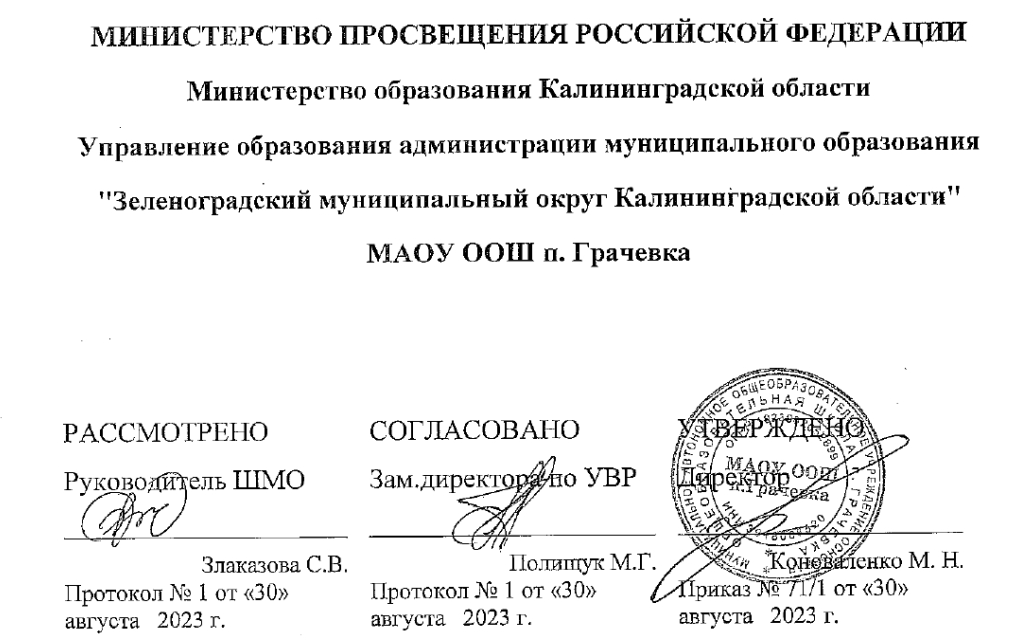 Рабочая программа курса внеурочной деятельности«Инженерное дело»для 5-9  классов(реализуется на базе Центра «Точка роста»)Срок реализации: 5 летМигачёва Светлана Витальевнаучитель математикип. Грачевка 2023 годНормативно-правовая база внеурочной деятельностиФедеральный Закон № 273-ФЗ от 29.12.2012 «Об образовании в Российской Федерации»;Приказ Министерства образования и науки РФ от 17 мая 2012 г. № 413 "Об утверждении федерального государственного образовательного стандарта среднего общего образования";Приказ Минобрнауки России от 31.12.2015 N 1577 "О внесении изменений в федеральный государственный образовательный стандарт основного общего образования, утвержденный приказом Министерства образования и науки Российской Федерации от 17 декабря 2010 г. N 1897";Постановление Главного государственного санитарного врача Российской Федерации от 28 сентября 2020 г. № 28 г. Москва "Об утверждении СанПиН СП 2.4. 3648-20"Санитарно-эпидемиологические требования к условиям и организации обучения в общеобразовательных учреждениях";Методическими материалами по организации внеурочной деятельности в образовательных учреждениях, реализующих общеобразовательные программы начального общего образования (приложение к письму Департамента общего образования Минобрнауки России от 12 мая 2011 № 03-296);Письмо Министерства образования и науки РФ от 18.08.2017 года № 09-1672 «О направлении методических рекомендаций по уточнению понятия и содержания внеурочной деятельности в рамках реализации основных общеобразовательных программ, в том числе проектной деятельностью»;Пояснительная запискаФормирование инженерных компетенций является сложной задачей современного образования: квалифицированный сотрудник должен обладать не только профессиональными компетенциями, но и общекультурными, формировать которые необходимо, начиная со школьного возраста.Курс внеурочной деятельности «Инженерное дело» направлен на формирование начальных инженерных компетенций, таких как: готовность к постановке, исследованию и анализу комплексных проблем; способность оценивать и отбирать необходимую информацию; способность применять необходимые теоретические и практические методы для анализа: находить способы решения нестандартных задач; коммуникативные навыки; ответственность за инженерные решения.Общая характеристика курса внеурочной деятельностиКурс внеурочной деятельности «Инженерное дело» рассчитан на обучающихся 5-9 классов и состоит из модулей, которые являются независимыми друг от друга, но в тоже время соблюдается преемственность:Описание места курса внеурочной деятельностиДанный курс внеурочной деятельности реализуется в рамках образовательной программы ООО через план внеурочной деятельности. Настоящий курс составляет 408 часов (2 часа в неделю) для 5-9 класса. Формы, методы контроля деятельностиФормы проведения занятий:ознакомительные теоретические занятия;практические занятия;проектная деятельность;организация деятельности в цифровой образовательной среде с использованием дистанционных образовательных технологий.Формы контроля:тесты различных видов;решение логических задач, математических задач, инженерных задач, задач в среде программирования;практические работы.Мониторинг и учет планируемых результатов курса:портфолио обучающегосяпроектТематическое планирование 5 классМодуль №1 «Введение в инженерное дело» (34ч.)классМодуль №2 «Конструирование и моделирование» (34ч.)6классМодуль №1 «Введение в программирование (Scratch)» (34ч.)классМодуль №2 «Робототехника» (34ч.)классМодуль №1 «ТРИЗ» (34ч)классМодуль №2 «3D-моделирование» (34ч)классМодуль «Программирование в Python» (68ч)классМодуль №1 «Программирование в Python» (68ч)9 классМодуль №2 «Инженерная графика» (68ч)Планируемые результаты изучения курса внеурочной деятельности (личностные, метапредметные, предметные)КлассНазвание модуляКоличество часов5 классВведение в инженерное дело34 а.к.Конструирование и моделирование34 а.к.6 классВведение в программирование34 а.к.Робототехника34 а.к.7 классТРИЗ34 а.к.3D-моделирование34 а.к.8 классПрограммирование в Python68 а.к.9 классПрограммирование в Python34 а.к.Инженерная графика34а.к.№ТемаТеорияКол-во часов1Первые шаги в геометрии. Простейшие геометрические	фигуры (точка,	прямая,		луч, отрезок)Знакомство с целями занятий по программе«математическое конструирование». Связь со школьными предметами.22Системы	счисления народов мираАрифметика натуральных чисел и основных величин. Связь числа и величины измерения.23Многоугольник. Треугольник, четырехугольник. Прямоугольник,	квадрат. Классификация треугольниковПоиск треугольной и четырехугольной формы в предметах повседневной жизни. Вычисление периметра многоугольников. Классификация треугольников в зависимости от величины углов и длины сторон.24Единицы	измерения	в Древней РусиИзмерение длины (массы) на Руси, инструменты для измерения, словарь устаревших мер длины.25Измерение	площади.Единицы	измеренияПонятие «площадь фигуры». Способы сравнения площадей. Единицы измерения площади.2площади.	Вычисление длины и площади6Окружность и кругЗнакомство    с    понятиями:    «окружность»,«круг». Центр окружности. Радиус. Диаметр. Работа с циркулем. Вычерчивание фигур и узоров с помощью циркуля.27Важное	свойство окружностиВписанные и центральные углы. Построение и измерение.28Прямая. Параллельность и перпендикулярность прямыхПараллельные прямые в природе. Построение параллельных прямых при помощи угольника и линейки. Понятия «перпендикулярные прямые», «перпендикуляр».29Параллелограмм. РомбСвойства параллелограмма и ромба. Золотое сечение.210Задачи со спичкамиЗанимательные	задачи	со	спичками	или счетными палочками.211Геометрический тренингРешение	геометрических	головоломок	по готовым чертежам.212Передача	тайных сообщений (проект)Способы	шифрования	текстов, приспособления для шифрования.213Координаты.Географическая карта. Меридианы и параллели.	Координатная	сетка. Местоположение точки на карте. Макет шахматной доски.214Игра   «Морской   бой»   и«Крестики- нолики»Организация игр на бесконечной доске.215Игра «Остров сокровищ»Зашифровка	места	нахождения	«клада». Определение его координат.216Топологические опытыСоставление	топологического	плана местности. Отличие плана от рисунка.217ЛабиринтыМоделирование	различных	лабиринтов. Нахождение выхода из лабиринтов.2№ТемаТеориякол-во часов1Конструирование из «Т»Составление конструкций из нескольких «Т». Восстановление «закрытых» частей фигуры, составленной из «Т».22Геометрические головоломки:«Пентамино» «Танграм» и«Стомахион»Плоские геометрические фигуры в играх. Составление фигур по рисункам из частей квадрата и прямоугольника. Нахождение составных частей фигуры.23Построение треугольника по трем элементамПостроение треугольника по трем заданным элементам с помощью линейки без цены деления и циркуля.24Деление   окружности   на частиРабота с циркулем, деление окружности на 4, 6, 3 равные части. Узоры из окружностей.25составление	плана верхней палубы корабля. корпуса (проект)Используя макет корабля построение на плоскости основных объектов  верхней палубы корабля26Пространство	и размерностьТрехмерное   измерение.   Форма.	Взаимное расположение фигур в пространстве.27Цилиндр,	шар,	конус, пирамида, призмаПовторение и коррекция знаний учащихся о геометрических телах. Развертки цилиндра, конуса, пирамиды.28Прямоугольный параллелепипед. Куб и его свойстваКуб – прямоугольный параллелепипед, все грани которого квадраты. Построение развертки	геометрического	тела (параллелепипед и куб) из бумаги. Площадь поверхности		прямоугольного параллелепипеда и куба.29Измерение и вычисление объемаПонятие «объём геометрического тела». Кубический сантиметр. Изготовление модели кубического сантиметра. Кубический дециметр. Кубический метр. Два способа нахождения площади прямоугольного параллелепипеда.210Фигурки из кубиков и их частейИзображение пространственного тела на плоскости – метод трех проекций. Определение объекта по проекциям.211Правильные многогранникиПонятие «многогранника» как фигуры, поверхность которой состоит из многоугольников. Грани, ребра, вершины многогранника.212Макеты	морских кораблей из простых геометрических		тел (проект)Конструирование макетов кораблей из изготовленных из бумаги и картона геометрических тел.213Симметрия	(осевая, центральная)Понятие симметрии. Симметрия в природе. Фигуры, имеющие ось симметрии и центр симметрии.214Зеркальное отражениеЗеркальное  отражение  предметов.  Опыты  с зеркалами. Моделирование калейдоскопа.215ОрнаментыЛинейные и плоские орнаменты. Изготовление трафаретов различных орнаментов.216Геометрия	клетчатой бумагиПостроение симметричных фигур и узоров на бумаге. Моделирование из бумаги симметричных фигур.217Симметрия в архитектуре (проект)Симметрия неживой природы, симметрия в жизни человека.2№п/пНаименование темыКол- во ч.Формируемые компетенцииРаздел   1.   Основы   алгоритмизации.   Знакомство   со   средой   визуального программирования ScratchРаздел   1.   Основы   алгоритмизации.   Знакомство   со   средой   визуального программирования ScratchРаздел   1.   Основы   алгоритмизации.   Знакомство   со   средой   визуального программирования ScratchРаздел   1.   Основы   алгоритмизации.   Знакомство   со   средой   визуального программирования Scratch1.1.Алгоритм. Свойства и типы алгоритмов. Способы записи алгоритмов.		Виды исполнителей	алгоритмов (Черепашка, робот, Художник, кот Царапка). Решение задач с помощью алгоритмов.2Приобретение базовых знаний	по		основам алгоритмизации,  понимание роли и назначения алгоритмов в повседневной жизни и профессиональной деятельности человека		(образование, производство, IT-индустрия, робототехника и др.)1.2.Знакомство со средой Scratch. Спрайт. вызов персонажей и вставка объектов Костюм спрайта. Действия смены костюмов и сцен. Открытие и сохранение проектов в файлах.2Умение ориентироваться в интерфейсе Scratch. Способность находить нудные элементы вол вкладках    «Код»,    «Костюмы»,«Звуки», работать со сценой, создавать новые спрайты, сохранять их в виде файлов в персональных каталогах, а также обращаться к сохраненным файлам.1.3Блоки   команд   среды.   Блоки«Внешность»,       «Движение»,«Звуки». Работа с командами в закладке «Скрипт». Механизм создания скрипта. Запуск скриптов и проверка исполнения.2Умение переносить на сцену блоки кода, менять их параметры,	дублировать, удалять, согласовывать блоки между собой внутри алгоритма, задавать стартовую точку объекта, объединять команды в скрипт.1.4Возможности		ручного визуального редактирования в Scratch – ввод текстов, загрузка рисунков,	переносы, масштабирования			и перемещения объектов.2Умение применять базовые эффекты – изменения цвета, размера,	способность редактировать внешний вид персонажа вручную. Владение приемами вставки фонов, заливки контуров цветом, ввода текста, изменение направлений и траекторий в спрайте.Итого8Раздел 2. Программирование, визуализация и анимация в среде ScratchРаздел 2. Программирование, визуализация и анимация в среде ScratchРаздел 2. Программирование, визуализация и анимация в среде ScratchРаздел 2. Программирование, визуализация и анимация в среде Scratch2.1Анимация объекта средствами модулей и блоков кода. Блоки кода – перемещения, действия, запуск и остановка алгоритма.2Умение создавать условия запуска – автоматически, по щелчку мыши, по нажатию назначенной клавиши. Умение задавать последовательности чередования костюмов для создания видимости движения.2.2.Команды         цикла         блока«Контроль. Анимация с использованием	команд движения и звука. Работа с несколькими объектами. (Поля, методы).2Умение задавать повороты, угол движения, отражение персонажа, длительность действий («Идти… шагов», «Плыть… секунд»). Способность         согласовыватьвзаимное	расположение	2	и более объектов на сцене спрайта.2.3Сложная	анимация	с	двумя объектами.	Упражнение«Разговор	друзей».	Блок«Сенсоры».	Команды«передать»,  «когда  я  получу» блока «Контроль».2Умение	создавать подпрограммы, сочетающие различные действия (персонаж движется и «разговаривает, другой персонаж прячемся за объект или появляется из-за него и т.д.) Отработка управления персонажем с помощью команд, задаваемых вручную и назначения действий на пользовательские команды.2.4Знакомство с понятием ветвления	(выполнение действий по условию). Команда«Если…» блока «Контроль». Блок «Выполнить при условии», блок «Выполнить при условии … иначе выполнить          …»,          блок«Повторять	пока	не выполнится    условие»,    блок«Стоп».2Умение встраивать в спрайт блоки разных типов условных операторов и проверять изменение поведения при смене условий. Умение применять полное («Если… то…, иначе…) и неполное ветвление («Если… то…), применять оператор остановки и операции клонирования персонажей.2.5Блок «сенсоры». Система координат. Реакции на действия (кнопки, назначенные клавиши, мышь). Обнаружение препятствий. Таймеры и паузы. Упражнение	«Собираем ягоды».2Умение ориентироваться в системе координат сцены, задавать направления и расстояния в системе X-Y, освоение	операций«Перемещаться	в	точку»,«Перейти  в  направление»,  «На расстояние»,	«Повернуться	на угол…»		Согласование последовательностей перемещений.			Добавление таймингов к различным блокам кода.2.6Понятие	констант	и переменных, математические и логические (и, или, не) операторы. Сравнение (больше, меньше, равно, не равно). Операторы объединения и сочетания.2Умение использовать блоки математических		проверок, сравнения	переменных, определение		констант, использовать блоки логического сложения, умножения, инверсии (отрицания). Умение оценивать поведение спрайта в целом и персонажей при изменении переменных или параметров их использования.2.7Понятие	цикла,	его использование			в программировании. Настройка условий  и  параметров  цикла2Умение встраивать и настраивать цикла со счетчиком (добавлять параметры счётчика), цикла с проверкой  условия,  задавать  и(«Повторять…раз»,«Повторять до тех пор, пока…», «Повторять, пока не…», «Повторять всегда»)изменять	условия	выхода алгоритма из цикла.2.8Сочетание циклов и ветвлений. Сборка последовательности действий (смена направлений движения,	согласование нескольких условий)2Умение сочетать циклы и ветвления.		Использование циклов	в		действияхперемещений,	поворотов, повторений звуков.2.9Работа со звуком. Встроенные в Scratch библиотеки и возможности звукозаписи. Изменение параметров звука.2Способность вставлять звук из встроенных библиотек Scratch, задавать длительность звучания, параметры громкости, выбирать высоту тона сигнала. Владение	элементарными навыками звукозаписи и редактирования аудио-трека.2.10Блоки группы «Перо». Блоки из группы	«Операторы»: математические, строковые, условные.2Владение	навыками создания и вставки на сценку геометрических примитивов, изменение их размеров, заливка цветом. Возможности рисования«от руки» мышью. Знакомство с оператором	генерации случайных чисел.2.11Сборка,	настройка	и тестирование алгоритма. Смена фоновых		изображений. Добавление элементов и деталей			обстановки. Упражнение «Путешествие кота вокруг света».2Умение осуществлять блочно-модульную			сборку программы,				оценивать корректность работы всех её элементов		исходя		из запланированных		действий персонажей,			способность вносить в программу улучшения и	рационализации, оптимизировать код.Итого22Раздел 3. Разработка и представление индивидуального проекта  – «Мой лучший спрайт в Scratch»Раздел 3. Разработка и представление индивидуального проекта  – «Мой лучший спрайт в Scratch»Раздел 3. Разработка и представление индивидуального проекта  – «Мой лучший спрайт в Scratch»Раздел 3. Разработка и представление индивидуального проекта  – «Мой лучший спрайт в Scratch»3.1Определение вида проекта (анимация, игра, квест, комикс) для создания программы. Планирование сюжета и перенос	действий		в программный			код. Подготовительный этап  – выбор		персонажей,определение	обстановки, запись текстов и звука.2В ходе подготовительного и организационный	этап проектной деятельности – умение самостоятельно ставить цель, планировать задачи для её достижения, привлекать ресурсы и актуализировать знания, полученные в ходе изучения модуля. Развитие навыков творческого и эвристического мышления.3.2Сборка,	отладка	и представление		программы.2На	этапе	представления	и обсуждения		–	владениеЗащита проекта, коллективное обсуждение,	оформление выставки проектов.основными	терминами визуального программирование, умение оперировать понятиями алгоритмического языка, умение аргументированно отвечать на вопросы,	показывать преимущества		проекта, оценивать перспективы развития и совершенствования созданной программы-спрайта.Итого4ИТОГО ПО МОДУЛЮ34№п/пНаименование темыКол- во ч.Формируемые компетенцииРаздел	1.	Введение	в	робототехнику.	Знакомство	с	аппаратными	и программными компонентами.Раздел	1.	Введение	в	робототехнику.	Знакомство	с	аппаратными	и программными компонентами.Раздел	1.	Введение	в	робототехнику.	Знакомство	с	аппаратными	и программными компонентами.Раздел	1.	Введение	в	робототехнику.	Знакомство	с	аппаратными	и программными компонентами.1.1.Робототехника		как инструмент	разработки автоматизированных технических систем.2Знания о применении средств автоматизации	в	науке, производстве,	образовании, искусстве, медицине, в быту. Освоение базовых понятий: алгоритм,		средапрограммирования, искусственный		интеллект,	код, контроллер,	датчик,		модуль, команда,	управление,	обратная связь.1.2.Знакомство с аппаратной частью робототехнической платформы	OmegaBot. Базовые компоненты, модули расширения,		датчики,коннекторы,	элементы управления.2Навыки сборки цепи из элементов платформы (нахождение по описанию необходимых модулей, коннекторов,		проверка надёжности соединений). Умение подключать питание и модули двигателей к платформе. Соблюдение			правила безопасности при сборке, разборке,	перемещении робототехнической платформы1.3Знакомство с программной частью робототехнической платформы	OmegaBot. Общий вид интерфейса. Рабочие зоны программы. Виртуальная		схема.2Умение ориентироваться в оконном интерфейсе, знать назначение кнопок, уметь вызвать справку,	перемещать	и масштабировать	визуальный алгоритм,    запускать    проверку.Основные	блоки	кода OmegaBot.Умение настроить виртуальную схему, подключить элементы к коннекторам контроллера. Умение сохранять файлы программ в форматах OmegaBot (.abp), как изображение, и открывать файлы в среде разработки из личного каталога в компьютере.1.4Правила	составленияпрограмм:	назначение действий, проверка условий (ветвление),		циклы, количественные параметры. основы схемотехники: сборка робота, подключение к компьютеру, взаимодействие OmegaBot со средой Arduino. Правила безопасности при обращении с роботом.2Алгоритмические конструкции: следование, ветвление, цикл. Запуск и остановка действий. Умение ориентироваться в структуре блоков кода среды программирования OmegaBot, осуществлять поиск нужных блоков, применять настройки количественных	параметров, задавать порты подключения.Умение устанавливать на мобильную колесную базу контроллер, модули расширения, датчики и устройства вывода, осуществлять подготовку робота к запуску.Итого8Раздел	2.	Программирование	простых	алгоритмов	для	робототехнической платформы.Раздел	2.	Программирование	простых	алгоритмов	для	робототехнической платформы.Раздел	2.	Программирование	простых	алгоритмов	для	робототехнической платформы.Раздел	2.	Программирование	простых	алгоритмов	для	робототехнической платформы.2.1Сборка последовательностей команд.	Упражнение«Цепочки». Знакомство с видами портов. Запуск и отладка	программы. Возможные ошибки и их устранение.2Умения собирать простые последовательности блоков кода, выстраивать связи между командами, назначать операторы запуска и остановки, различать аналоговые порты (А) и цифровые (№). Способность перемещать, клонировать, удалять блоки. Различать ошибки сборки кода, ошибки обработки контроллером, ошибки подключений.2.2.Программирование цикла. Определение	условий. Знакомство с переменными. Упражнение «Движение по времени»2Освоение	алгоритмической конструкции «Цикл», знание видов циклов, понимание принципа работы условного оператора, умение задавать параметры цикла (длительность, повторы, условие выхода)2.3Программа с несколькими условиями. Поиск блоков команд во встроенном справочнике.       Упражнение«Вперед и назад».2Умение согласовывать сложные условия и параметры (скорость, время, направление), умение рассчитывать	дальность перемещения исходя из скорости движения.    Умение    выставлятьзадержку действий и задавать паузы (delay). Совершенствование навыков навигации во встроенном в OmegaBot справочнике блоков кода2.4Использование  управляющих элементов. Проверка условий«Пока…выполнять…» Упражнение «Повороты»2Умение вносить корректировки и изменения в программу, перегруппировывать		блоки. Умение встраивать операторы проверки переменных – операции сравнения	«больше-меньше- равно-не равно» и логические операторы «И-ИЛИ-НЕ». Умение рассчитывать		дальность перемещения робота исходя из скорости движения и углы поворота по времени поворота, рассчитывать траектории – квадрат, треугольник, полукруг.2.5Знакомство с параметрами работы светодиода и пьезоэлемента	(звук). Настройка яркости, высоты тона, продолжительности. Упражнение «Приветствие»2Знакомство с принципами цифрового управления сигналами, устройством светодиода и пьезоизлучателя, подключение к контроллеру, рабочие диапазоны, взаимодействие с контроллером. Навыки изменения высоты тона, яркости светодиода через цифровые параметры кода.2.6Знакомство с работой датчика препятствия.	Упражнение«Между препятствиями»2Понимание принципа работы датчика         препятствия         как«размыкателя цепи» для остановки выполнения команды. Умение использовать датчик препятствия совместно с другими блоками кода, а также согласовывать работу 2 датчиков препятствия одновременно.2.7Знакомство с работой датчика освещённости. Настройка реакций на уровень освещённости.    Упражнения«Ночной робот» и «Движение к свету»2Знакомство			с			физическим принципом работы фоторезистора. Умение опытным путем подбирать уровни	освещенности			для срабатывания	датчика.	Навыки встраивания	кода		срабатывания фоторезистора		как		условия запуска  или  остановки  действий робота (начало/окончание/изменение движения,		подача		звука, включения светодиода)2.8Знакомство с работой датчиков	линий	и дополнительной       кнопкой.2Навыки настройки датчиков линий для езды по трассе. Умение монтировать из на колесную базуУпражнение – «Езда по линии до поворота при включённой кнопке».робота и согласовывать их действие.	Умениепрограммировать кнопку как замыкатель цепи и подачи управляющих сигналов на моторы и устройства вывода.2.9Знакомство с работой ультразвукового дальномера. Упражнение «20 сантиметров до стены и назад».2Получение представления об ультразвуке как о способе ориентирования в пространстве, знакомство с принципом работы УЗ-дальномера.		Умение подключать УЗД к базе, Знакомство с чтением показателей в мониторе последовательного порта. Умение программно изменять	чувствительность дальномера, определять границы чувствительности, совмещать с параметром скорости для предотвращения аварийИтого18Раздел  3.  Разработка  и  программирование  комбинированных  алгоритмов  для робототехнической платформы. Индивидуальное проектирование.Раздел  3.  Разработка  и  программирование  комбинированных  алгоритмов  для робототехнической платформы. Индивидуальное проектирование.Раздел  3.  Разработка  и  программирование  комбинированных  алгоритмов  для робототехнической платформы. Индивидуальное проектирование.Раздел  3.  Разработка  и  программирование  комбинированных  алгоритмов  для робототехнической платформы. Индивидуальное проектирование.3.1Понятие	подпрограммы. Составление комбинированныхалгоритмов	управленияскоростью,	временем движения, обнаружением препятствий, светом и звуком. Задания «Дорожная безопасность», «Полицейская машина».2Умение согласовывать различные блоки кода в алгоритме, задавать одновременное исполнение более одного действия (например, поворот направо со снижением скорости сопровождать сиреной). Умение размещать на колесной базе большое количество датчиков, модулей и устройств вывода сигналов для их согласованной работы (пример – датчик освещенности и светодиод не располагать вплотную)3.2Программирование взаимодействия  роботов  при командной	работе	на полигоне. Программа «Умная трасса»		(совместноевыполнение	действий).Настройка	параметров каждого		робота индивидуально.Коллективное испытание движения роботов на полигонах	различных уровней сложности.2Умение задавать стартовые и финишные точки на полигоне, оценивать	траекторию, возможные препятствия. Умение учитывать при настройке скорости, дальности, поворотом такие физические параметры, как инерция, трение, погрешности датчиков. Умение согласовывать свои действия с другими участниками,		совместно определять настройки программы каждого робота.3.3Разработка   индивидуального проекта	–	программы	для2Умение		мысленно сформулировать	и	поставитьробота-исполнителя	«Мой первый код»задачу в рамках возможностей робота-исполнителя		с последующем	перенесением алгоритма в среду визуального программирования OmegaBot. Развитие исследовательского подхода и творческого мышления.3.4Представление и обсуждение индивидуальных проектов – программ,	созданных участниками курса.2Владение	терминологией робототехники для представления своей программы, умение настраивать и отлаживать программу, видеть перспективы её дальнейшего		развития. Практически применять все полученные в рамках изучения модуля знания и сформированные навыки.Итого8ИТОГО ПО МОДУЛЮ34№ТемаТеорияКол-во часов1Введение в ТРИЗИстория возникновения; задачи, функции и принципы; место ТРИЗ среди творческих теорий; применение.2Раздел 1. Законы развития системРаздел 1. Законы развития системРаздел 1. Законы развития системРаздел 1. Законы развития систем2Терминология	и краткое	введение. Статика.Изучение законов развитие технической системы23КинематикаИзучение законов развитие технической системы24ДинамикаИзучение законов развитие технической системы2Раздел 2. Алгоритмы решения изобретательских задачРаздел 2. Алгоритмы решения изобретательских задачРаздел 2. Алгоритмы решения изобретательских задачРаздел 2. Алгоритмы решения изобретательских задач5Что   такое   алгоритмы решения изобретательских задач(АРИЗ).Основные понятия.Изучение противоречий, поверхностного противоречия, углубленного противоречия, обостренного противоречия, идеального конечного результата, цепочек ассоциаций.26Составляющие	АРИЗ. Схематическое представление АРИЗ.Тип  задачи;  противоречия  и  ИКР;  ресурсы; решение; анализ27Модификации АРИЗ. Этапы и примеры решения задач по АРИЗПоследовательности шагов на примере разрешения сложных технических проблем с помощью АРИЗ2Раздел 3. Методы анализа ТРИЗРаздел 3. Методы анализа ТРИЗРаздел 3. Методы анализа ТРИЗРаздел 3. Методы анализа ТРИЗ8Вепольный анализИстория возникновения, применение29Функционально- стоимостной анализИстория возникновения, применение210Системный анализИстория возникновения, применение211«Диверсионный» подходИстория возникновения, применение212Теория  диссипативных структурИстория возникновения, применение2Раздел 4. Развитие творческого потенциалаРаздел 4. Развитие творческого потенциалаРаздел 4. Развитие творческого потенциалаРаздел 4. Развитие творческого потенциала13Метод   моделирования«маленькими человечками» (ММЧ)Игра с применением ММЧ214Метод	фокальных объектовРешение простейших ТРИЗ215ФантограммыИгра с применением метода фантограмм216Метод ассоциацийИгра с применением метода ассоциаций217Итоговое занятиеподведение итогов изучения ТРИЗ2№ТемаТеорияКол-во часов1 Введение История	графической документацииПолучение новых знаний22Стандарты          ЕСКД.Форматы.	Линии. Шрифты. Нанесение размеровПолучение новых знаний. Вычерчивание видов линий.23Технический рисунокПонятие технический рисунок, эскиз. Применение	технического	рисунка. Практическая работа технический рисунок.24Понятие моделирования	и конструированиеИстория	возникновения	понятия.	Связь	с другими предметами.25Виды	материалов	и применение	вмоделировании	и макетированииПолучение новых знаний26Понятие развертки как основы макетированияИзготовление-вычерчивание развертки будущей объемной детали47Выполнение макетированияПрактическая работа48Создание  чертежа  как основа конструированияИзготовление  чертежа  будущей  конструкции (самолет, машина, корабль)49МакетированиеПрактическая  работа  по  выполнению  макета здания12№ТемаКол-во часовКраткое	описание	содержания занятия1Введение. Знакомство с Python2Проведение инструктажаИстория языка Python, сильные и слабые стороны Python, Python 2 VS Python 3.Изучение понятийного аппарата, анализ	возможностей практического		применения, решение тестов.2Вывод данных, команда print2Изучение понятийного аппарата, анализ	возможностей практического		применения, решение тестов и задач.3Ввод данных, команда input2Изучение понятийного аппарата, анализ	возможностей практического		применения, решение тестов и задач.4Параметры sep и end. Переменные2Изучение понятийного аппарата, анализ	возможностей практического		применения, решение тестов и задач.5Целочисленная	арифметика. Основы.2Изучение понятийного аппарата, анализ	возможностей практического		применения, решение тестов и задач.6Целочисленная	арифметика. Простейшие задачи.2Изучение понятийного аппарата, анализ	возможностей практического		применения, решение тестов и задач.7Целочисленная	арифметика. Операции с целыми числами2Изучение понятийного аппарата, анализ	возможностей практического		применения, решение тестов и задач.8Практическая работа №12Решение тестов и задач.9Условные операторы if и else2Изучение понятийного аппарата, анализ	возможностей практического		применения, решение тестов и задач.10Логические операции. Основы2Изучение понятийного аппарата, анализ	возможностей практического		применения, решение тестов и задач.11Логические  операции.  Простейшие задачи2Изучение понятийного аппарата, анализ	возможностей практического		применения, решение тестов и задач.12Вложенные и каскадные условия2Изучение понятийного аппарата, анализ	возможностей практического		применения, решение тестов и задач.13Практическая работа №22Решение тестов и задач.14Целочисленный тип данных2Изучение понятийного аппарата, анализ	возможностей практического		применения, решение тестов и задач.15Встроенные функции, оператор in2Изучение понятийного аппарата, анализ	возможностейпрактического	применения, решение тестов и задач.16Модуль math2Изучение понятийного аппарата, анализ	возможностей практического		применения, решение тестов и задач.17Строковый тип данных2Изучение понятийного аппарата, анализ	возможностей практического		применения, решение тестов и задач.18Цикл for2Изучение понятийного аппарата, анализ	возможностей практического		применения, решение тестов и задач.19Частые сценарии2Изучение понятийного аппарата, анализ	возможностей практического		применения, решение тестов и задач.20Цикл while2Изучение понятийного аппарата, анализ	возможностей практического		применения, решение тестов и задач.21break, continue, else2Изучение понятийного аппарата, анализ	возможностей практического		применения, решение тестов и задач.22Вложенные циклы2Изучение понятийного аппарата, анализ	возможностей практического		применения, решение тестов и задач.23Практическая работа №32Решение тестов и задач.24-34Разработка и защита проекта22Проектная деятельность68№ТемаКол-во часовКраткое	описание	содержания занятия1Индексация2Проведение инструктажа ТБ Изучение понятийного аппарата, анализ	возможностей практического		применения, решение тестов и задач.2Срезы2Изучение понятийного аппарата, анализ	возможностей практического		применения, решение тестов и задач.3Методы и функции2Изучение понятийного аппарата, анализ	возможностей практического		применения, решение тестов и задач.4Поиск и замена2Изучение понятийного аппарата, анализ	возможностей практического		применения, решение тестов и задач.5Классификация символов. Строки в памяти компьютера2Изучение понятийного аппарата, анализ	возможностей практического		применения, решение тестов и задач.6Практическая работа №12Решение тестов и задач.6Основы работы со списками2Изучение понятийного аппарата, анализ	возможностей практического		применения, решение тестов и задач.7Методы списков2Изучение понятийного аппарата, анализ	возможностей практического		применения, решение тестов и задач.8Вывод элементов списка2Решение тестов и задач.9Методы строк: split, join2Изучение понятийного аппарата, анализ	возможностей практического		применения, решение тестов и задач.10Списочные выражения и2Изучение понятийного аппарата, анализ	возможностей практического		применения, решение тестов и задач.11Сортировка списков2Изучение понятийного аппарата, анализ	возможностей практического		применения, решение тестов и задач.11Практическая работа №22Решение тестов и задач.12-17Функции2Изучение понятийного аппарата, анализ	возможностей практического		применения, решение тестов и задач.18-34Разработка и защита проекта2Проектная деятельность68№ТемаТеорияКол-во часов1Конструкторская документация. Единая система конструкторской документации.Стандарты ЕСКД. Виды изделий и конструкторских документов.Понятие конструкторской документации. Для чего нужна конструкторская документация. Стандарты ЕСКД. Виды конструкторских документов.22Основные возможности и назначение Компас 3D.Создание простейших объектов в Компас 3D. пространственных сценУченик должен уметь начинать и заканчивать работу с КОМПАС-3D V12, должен знать, как настраивать систему КОМПАС-3D V12 , знать основный элементы окна, способы управления изображением. Использование в работе инструментальную панель в КОМПАС-3D. Создание простейших объектов в Компас 3D.23Прямоугольное проецированиеИзучение	законов	проецирования. Прямоугольное проецирование точки, линии, плоской фигуры24Сопряжение  в  Компас 3DИзучение видов сопряжения и вычерчивание в Компас 3D25Усеченныегеометрические фигуры и развертки их.Умение вычерчивать усеченной геометрической фигуры26Пересечение геометрических фигурУмения	вычерчивать	проекции	пересечения геометрических фигур27Кривые линии.Вычерчивание кривых лекальных линий48Проекционные	свойства кривых линий.Применение кривых линий в вычерчивании технических систем. Понятия: Проекционные свойства кривых линий. Касательные и нормали к кривым линиям Окружность в плоскости общего положения.		Винтовые		линии. Обвод точек на плоскости. Способы построения обводов	и		их	применение в технике29Тени  в  ортогональных проекцияхВычерчивание теней в ортогональных проекциях.2010Рабочие	чертежи деталей.Изображение стандартных деталей. Чертежи деталей со стандартными изображениями. Чертежи	оригинальныхдеталей. Эскизирование деталей. Размеры. Виды размеров.411Виды соединенийВычерчивание	видов	соединения:	болтовое, резьбовое, шпилечное, заклепочное.1012Изображения сборочных единиц.Вычерчивание сборочных единиц. Чертежи разъемных и не разъемных соединений и передач. Условности и упрощения.1013Сборочный чертеж изделий в Компас 3DСоставление	и	чтение	сборочного	чертежа общего вида. Спецификация. Перечень элементов.468Личностные (воспитательные результаты)формирование учебно-позновательного интереса к новому учебному материалу и способам решения новых задач;ориентации на понимание причин успеха во внеучебной деятельности,в том числе на самоанализ и самоконтроль результата, на анализ соответствия результатов требованиям конкретной задачи;способность	к	самооценке	на	основе критериев	успешности внеучебной деятельности;мировоззрение,  соответствующее  современному  уровню  развития науки и общественной практики;готовность и способность к образованию, в том числе самообразованию, на протяжении всей жизни; сознательное отношение к непрерывному образованию как условию успешной профессиональной и общественной деятельности;эстетическое отношение к миру, готовность к эстетическому обустройству собственного быта;готовность обучающихся к трудовой профессиональной деятельности как к возможности участия в решении личных, общественных, государственных, общенациональных проблем;формирование внутренней позиции школьника на уровне положительного отношения к школе, понимания необходимости учения, выраженного в преобладании учебно-познавательных мотивов и предпочтении социального способа оценки знаний;формирование выраженной устойчивой учебно-познавательной мотивации учения;формирование устойчивого учебно-познавательного интереса к новым общим способам решения задач;формирование адекватного понимания причин успешности/неуспешности внеучебной деятельности.МетапредметныеРегулятивныеОбучающийся научится:планировать свои действия в соответствии с поставленной задачей и условиями ее реализации, в том числе во внутреннем плане;учитывать установленные правила в планировании и контроле способа решения;осуществлять итоговый и пошаговый контроль по результату;оценивать правильность выполнения действия на уровне адекватной ретроспективной оценки соответствия результатов требованиям данной задачи и задачной области;адекватно воспринимать предложения и оценку учителей, товарищей, родителей и других людей;различать способ и результат действия.Обучающийся получит возможность научиться:в сотрудничестве с учителем ставить новые учебные задачи;проявлять познавательную инициативу в учебном сотрудничестве;самостоятельно адекватно оценивать правильность выполнения действия и вносить необходимые коррективы в исполнение как по ходу его реализации, так и в конце действия.ПознавательныеОбучающийся научится:искать и находить обобщенные способы решения задач, в том числе, осуществлять развернутый информационный поиск и ставить на его основе новые (учебные и познавательные) задачи;критически оценивать и интерпретировать информацию с разных позиций;использовать различные модельно-схематические средства для представления существенных связей и отношений, а также противоречий, выявленных в информационных источниках;выходить за рамки учебного предмета и осуществлять целенаправленный поиск возможностей для широкого переноса средств и способов действия;выстраивать индивидуальную образовательную траекторию;менять и удерживать разные позиции в познавательной деятельности.Обучающийся получит возможность научиться:осуществлять выбор наиболее эффективных способов решения задач в зависимости от конкретных условий;осуществлять синтез как составление целого из частей, самостоятельно достраивая и восполняя недостающие компоненты;строить логическое рассуждение, включающее установлениепричинно-следственных связей;КоммуникативныеОбучающийся научится:адекватно использовать коммуникативные, прежде всего –речевые, средства для решения различных коммуникативных задач, строить монологическое сообщение, владеть диалогической формой коммуникации, используя, в том числе средства и инструменты ИКТ и дистанционного общения;допускать возможность существования у людей различных точек зрения, в том числе не совпадающих с его собственной, и ориентироваться на позицию партнера в общении и взаимодействии;формулировать собственное мнение и позицию;задавать вопросы.ПредметныеОбучающийся научится:использовать готовые прикладные компьютерные программы в соответствии с типом решаемых задач и по выбранной специализации;понимать и использовать основные понятия, связанные со сложностью вычислений;использовать компьютерно-математические модели для анализа соответствующих объектов и процессов, в том числе оценивать числовые параметры моделируемых объектов и процессов, а также интерпретировать результаты, получаемые в ходе моделирования реальных процессов; представлять результаты математического моделирования в наглядном виде, готовить полученные данные для публикации;аргументировать выбор средств ИКТ для решения профессиональных и учебных задач;создавать универсальные программные коды для решения логических задач, практических и олимпиадных задач по математике и информатике;Обучающийся получит возможность научиться:использовать навыки и опыт разработки программ в выбранной среде программирования;       использовать       основные       управляющие конструкции последовательного программирования модули и библиотеки; выполнять созданные программы;анализировать готовые модели на предмет соответствия реальному объекту или процессу;применять базы данных и справочные системы при решении задач, возникающих в ходе учебной деятельности и вне её; создавать учебные базы данных;понимать основные принципы устройства языков программирования написания его программного кода с помощью компьютера и/или мобильных электронных устройств;использовать правила безопасной, экономичной работы с компьютерами и мобильными устройствами;понимать общие принципы разработки и функционирования  программ,написанных с помощью языка программирования Руthon$критически оценивать информацию, полученную из сети Интернет.